ArmeniaArmeniaArmeniaSeptember 2028September 2028September 2028September 2028MondayTuesdayWednesdayThursdayFridaySaturdaySunday123Knowledge, Literacy and Education Day456789101112131415161718192021222324Independence Day252627282930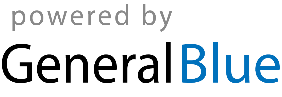 